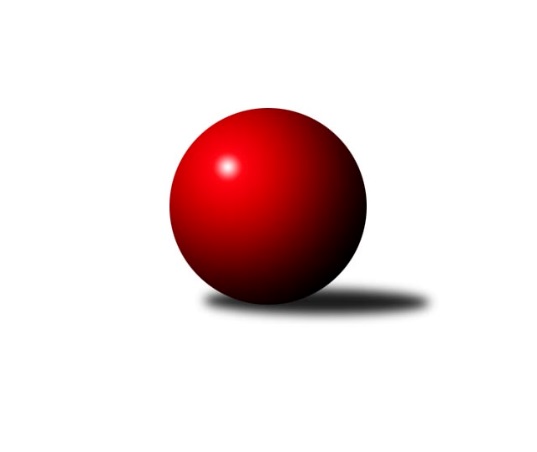 Č.4Ročník 2022/2023	19.10.2022Nejlepšího výkonu v tomto kole: 1711 dosáhlo družstvo: TJ Opava ˝D˝Meziokresní přebor-Bruntál, Opava 2022/2023Výsledky 4. kolaSouhrnný přehled výsledků:TJ Opava ˝D˝	- TJ Horní Benešov ˝E˝	10:0	1711:1617		17.10.KS Moravský Beroun B	- TJ Opava ˝E˝	10:0	1597:1395		17.10.TJ  Břidličná ˝C˝	- TJ Břidličná ˝B˝	4:6	1624:1612		17.10.KK Rýmařov ˝C˝	- TJ Sokol Chvalíkovice ˝B˝	10:0	1661:1558		17.10.KK Rýmařov ˝C˝	- TJ Opava ˝E˝	10:0	1612:1492		19.10.Tabulka družstev:	1.	TJ Břidličná ˝B˝	4	3	0	1	22 : 18 	 	 1564	6	2.	TJ Opava ˝D˝	3	2	1	0	23 : 7 	 	 1618	5	3.	TJ  Břidličná ˝C˝	4	2	1	1	25 : 15 	 	 1572	5	4.	KK Rýmařov ˝C˝	3	2	0	1	23 : 7 	 	 1585	4	5.	KS Moravský Beroun B	4	2	0	2	21 : 19 	 	 1554	4	6.	TJ Sokol Chvalíkovice ˝B˝	4	2	0	2	20 : 20 	 	 1589	4	7.	TJ Horní Benešov ˝E˝	4	1	0	3	14 : 26 	 	 1547	2	8.	TJ Opava ˝E˝	4	0	0	4	2 : 38 	 	 1460	0Podrobné výsledky kola:	 TJ Opava ˝D˝	1711	10:0	1617	TJ Horní Benešov ˝E˝	Josef Němec	 	 213 	 227 		440 	 2:0 	 400 	 	199 	 201		Roman Swaczyna	Roman Škrobánek	 	 197 	 183 		380 	 2:0 	 362 	 	187 	 175		Petra Ondruchová	Tomáš Polok	 	 232 	 228 		460 	 2:0 	 441 	 	227 	 214		Zdeněk Janák	Vladimír Kozák	 	 209 	 222 		431 	 2:0 	 414 	 	208 	 206		Miroslav Petřek st.rozhodčí:  Vedoucí družstevNejlepší výkon utkání: 460 - Tomáš Polok	 KS Moravský Beroun B	1597	10:0	1395	TJ Opava ˝E˝	Ivana Hajznerová	 	 204 	 198 		402 	 2:0 	 394 	 	209 	 185		Zuzana Šafránková	Miroslav Janalík	 	 198 	 207 		405 	 2:0 	 382 	 	189 	 193		Martin Chalupa	Hana Zálešáková	 	 189 	 187 		376 	 2:0 	 274 	 	151 	 123		Stanislav Troják	Jiří Machala	 	 213 	 201 		414 	 2:0 	 345 	 	168 	 177		Martin Chaluparozhodčí: Miloslav KrchovNejlepší výkon utkání: 414 - Jiří Machala	 TJ  Břidličná ˝C˝	1624	4:6	1612	TJ Břidličná ˝B˝	Miroslav Smékal	 	 204 	 190 		394 	 0:2 	 410 	 	209 	 201		Jaroslav Zelinka	Miroslav Kalaš	 	 219 	 215 		434 	 2:0 	 351 	 	179 	 172		Josef Kočař	Ota Pidima	 	 209 	 197 		406 	 0:2 	 408 	 	197 	 211		Věroslav Ptašek	Čestmír Řepka	 	 211 	 179 		390 	 0:2 	 443 	 	226 	 217		Leoš Řepkarozhodčí:  Vedoucí družstevNejlepší výkon utkání: 443 - Leoš Řepka	 KK Rýmařov ˝C˝	1661	10:0	1558	TJ Sokol Chvalíkovice ˝B˝	Pavel Švan	 	 216 	 202 		418 	 2:0 	 395 	 	187 	 208		Daniel Beinhauer	Miroslav Langer	 	 189 	 204 		393 	 2:0 	 351 	 	165 	 186		Marek Hrbáč	Pavel Přikryl	 	 222 	 192 		414 	 2:0 	 399 	 	212 	 187		Denis Vítek	Stanislav Lichnovský	 	 235 	 201 		436 	 2:0 	 413 	 	200 	 213		Vladimír Valentarozhodčí:  Vedoucí družstevNejlepší výkon utkání: 436 - Stanislav Lichnovský	 KK Rýmařov ˝C˝	1612	10:0	1492	TJ Opava ˝E˝	Pavel Švan	 	 210 	 205 		415 	 2:0 	 366 	 	191 	 175		Martin Chalupa	Miroslav Langer	 	 185 	 199 		384 	 2:0 	 357 	 	188 	 169		Stanislav Troják	Pavel Přikryl	 	 207 	 205 		412 	 2:0 	 405 	 	208 	 197		Zuzana Šafránková	Stanislav Lichnovský	 	 209 	 192 		401 	 2:0 	 364 	 	200 	 164		Martin Chaluparozhodčí: Vedoucí družstevNejlepší výkon utkání: 415 - Pavel ŠvanPořadí jednotlivců:	jméno hráče	družstvo	celkem	plné	dorážka	chyby	poměr kuž.	Maximum	1.	Vladimír Valenta 	TJ Sokol Chvalíkovice ˝B˝	434.00	297.3	136.7	5.0	3/4	(467)	2.	Tomáš Polok 	TJ Opava ˝D˝	430.25	300.3	130.0	8.3	2/2	(460)	3.	Zdeněk Janák 	TJ Horní Benešov ˝E˝	418.50	292.0	126.5	8.5	3/3	(441)	4.	Vladimír Kozák 	TJ Opava ˝D˝	416.25	290.3	126.0	7.8	2/2	(431)	5.	Denis Vítek 	TJ Sokol Chvalíkovice ˝B˝	415.00	292.0	123.0	6.3	3/4	(432)	6.	Leoš Řepka 	TJ Břidličná ˝B˝	412.50	281.3	131.3	6.5	2/2	(443)	7.	Pavel Přikryl 	KK Rýmařov ˝C˝	410.00	288.8	121.3	7.0	2/2	(414)	8.	Jiří Machala 	KS Moravský Beroun B	406.50	286.7	119.8	8.5	3/3	(418)	9.	Čestmír Řepka 	TJ  Břidličná ˝C˝	406.33	283.0	123.3	5.3	2/2	(424)	10.	Pavel Švan 	KK Rýmařov ˝C˝	406.25	279.8	126.5	4.5	2/2	(418)	11.	Miroslav Petřek  st.	TJ Horní Benešov ˝E˝	402.00	284.7	117.3	11.0	3/3	(430)	12.	Stanislav Lichnovský 	KK Rýmařov ˝C˝	399.25	282.5	116.8	9.0	2/2	(436)	13.	Miroslav Smékal 	TJ  Břidličná ˝C˝	396.50	287.7	108.8	8.7	2/2	(402)	14.	Ota Pidima 	TJ  Břidličná ˝C˝	394.17	270.7	123.5	8.0	2/2	(407)	15.	Jaroslav Zelinka 	TJ Břidličná ˝B˝	391.00	278.0	113.0	10.7	2/2	(417)	16.	Zuzana Šafránková 	TJ Opava ˝E˝	389.25	283.5	105.8	13.3	4/4	(405)	17.	Roman Swaczyna 	TJ Horní Benešov ˝E˝	388.50	284.0	104.5	11.2	3/3	(404)	18.	Věroslav Ptašek 	TJ Břidličná ˝B˝	386.00	267.2	118.8	12.0	2/2	(420)	19.	Miroslav Janalík 	KS Moravský Beroun B	380.75	274.3	106.5	11.5	2/3	(405)	20.	Hana Zálešáková 	KS Moravský Beroun B	380.67	269.5	111.2	8.7	3/3	(410)	21.	Daniel Beinhauer 	TJ Sokol Chvalíkovice ˝B˝	378.75	267.3	111.5	10.5	4/4	(395)	22.	Vladislav Kobelár 	TJ Opava ˝D˝	377.00	273.5	103.5	12.5	2/2	(389)	23.	Mária Machalová 	KS Moravský Beroun B	376.00	280.0	96.0	12.5	2/3	(395)	24.	Ivana Hajznerová 	KS Moravský Beroun B	375.50	263.5	112.0	11.0	2/3	(402)	25.	Roman Škrobánek 	TJ Opava ˝D˝	375.50	273.0	102.5	13.3	2/2	(388)	26.	Marek Hrbáč 	TJ Sokol Chvalíkovice ˝B˝	374.33	280.3	94.0	15.7	3/4	(387)	27.	Martin Chalupa 	TJ Opava ˝E˝	365.67	267.7	98.0	16.3	3/4	(382)	28.	Martin Chalupa 	TJ Opava ˝E˝	358.75	261.0	97.8	13.5	4/4	(381)	29.	Jan Hroch 	TJ  Břidličná ˝C˝	349.00	261.5	87.5	13.0	2/2	(350)	30.	Petra Ondruchová 	TJ Horní Benešov ˝E˝	346.50	247.8	98.7	16.7	3/3	(362)		Josef Němec 	TJ Opava ˝D˝	440.00	307.0	133.0	7.0	1/2	(440)		Miroslav Kalaš 	TJ  Břidličná ˝C˝	427.00	288.0	139.0	6.5	1/2	(434)		Miroslav Zálešák 	KS Moravský Beroun B	415.00	283.0	132.0	11.0	1/3	(415)		Anna Dosedělová 	TJ Břidličná ˝B˝	400.00	270.0	130.0	8.0	1/2	(400)		Sabina Trulejová 	TJ Sokol Chvalíkovice ˝B˝	400.00	278.0	122.0	11.0	1/4	(400)		Miroslav Langer 	KK Rýmařov ˝C˝	388.50	291.0	97.5	12.5	1/2	(393)		David Beinhauer 	TJ Sokol Chvalíkovice ˝B˝	385.50	264.5	121.0	12.0	2/4	(388)		Zdeněk Kment 	TJ Horní Benešov ˝E˝	381.00	276.0	105.0	15.0	1/3	(381)		Josef Kočař 	TJ Břidličná ˝B˝	378.33	274.0	104.3	11.0	1/2	(424)		František Vícha 	TJ Opava ˝E˝	374.00	285.5	88.5	17.5	2/4	(381)		Luděk Bambušek 	KK Rýmařov ˝C˝	350.00	244.0	106.0	11.0	1/2	(350)		Luděk Häusler 	TJ Břidličná ˝B˝	338.00	243.0	95.0	13.0	1/2	(338)		Stanislav Troják 	TJ Opava ˝E˝	315.50	230.5	85.0	21.5	2/4	(357)Sportovně technické informace:Starty náhradníků:registrační číslo	jméno a příjmení 	datum startu 	družstvo	číslo startu
Hráči dopsaní na soupisku:registrační číslo	jméno a příjmení 	datum startu 	družstvo	Program dalšího kola:5. kolo24.10.2022	po	17:00	TJ Sokol Chvalíkovice ˝B˝ - KS Moravský Beroun B	24.10.2022	po	17:00	TJ Horní Benešov ˝E˝ - TJ  Břidličná ˝C˝	24.10.2022	po	17:00	TJ Opava ˝E˝ - TJ Opava ˝D˝	24.10.2022	po	17:00	TJ Břidličná ˝B˝ - KK Rýmařov ˝C˝	Nejlepší šestka kola - absolutněNejlepší šestka kola - absolutněNejlepší šestka kola - absolutněNejlepší šestka kola - absolutněNejlepší šestka kola - dle průměru kuželenNejlepší šestka kola - dle průměru kuželenNejlepší šestka kola - dle průměru kuželenNejlepší šestka kola - dle průměru kuželenNejlepší šestka kola - dle průměru kuželenPočetJménoNázev týmuVýkonPočetJménoNázev týmuPrůměr (%)Výkon2xTomáš PolokTJ Opava D4602xTomáš PolokTJ Opava D116.064601xLeoš ŘepkaBřidličná B4431xLeoš ŘepkaBřidličná B112.894432xZdeněk JanákHor.Beneš.E4412xZdeněk JanákHor.Beneš.E111.274412xJosef NěmecTJ Opava D4402xJosef NěmecTJ Opava D111.014401xStanislav LichnovskýRýmařov C4362xMiroslav KalašBřidličná C110.64341xMiroslav KalašBřidličná C4342xVladimír KozákTJ Opava D108.74431